ROCKIN' ROBIN REUNION for MHS '60MAY 20-21, 2016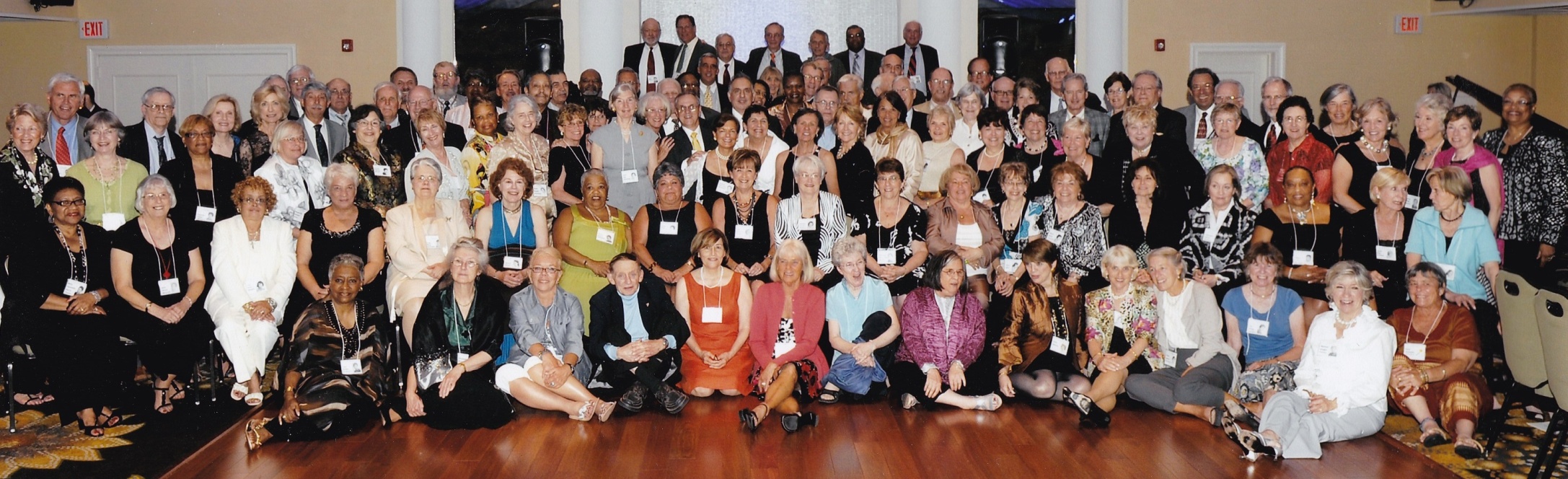 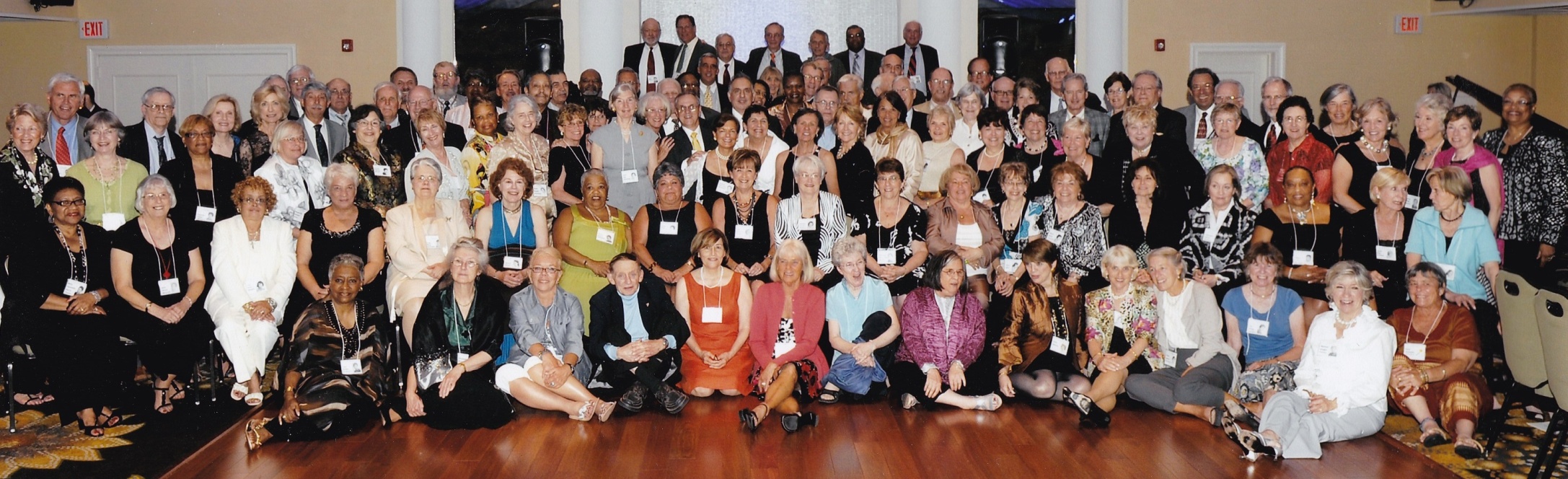 Daytime May 20 and May 21  This is your time to see your old neighborhood, visit your old haunts, enjoy the Iris Gardens in bloom, visit the Montclair Art Museum, play golf, or whatever. If you like, join classmates gathering for lunch at De Novo European Pub at the Upper Montclair Train Station on Bellevue Ave.Evening of Friday, May 20Great Get-TogetherWARREN ROSS'S HOUSE: 105 Clinton Avenue, Montclair, NJ 07042Time: 6:30 pmCost: Free, but feel free to throw a few dollars into the pot to cover drinks, cups, and plates.Food and drink: Local classmates are encouraged to bring a little food to share. Attire: Casual.Evening of Saturday, May 21Reunion PartyMONTCLAIR GOLF CLUB: 25 Prospect Avenue, West Orange, NJ  07052Time: 6:00-11:00 pmCost:   $80.00 per personFood:  Heavy hors d’oeuvres and delicious desserts.Cocktails.  Each person will receive a ticket for one “free" bar beverage. Cash bar after that. DJ: JJ The DJAttire: Country Club Casual. Men: Jackets, no ties / Slacks, no jeans.      Women: No jeans. For golf: Contact Rick Boschen, flrickb2@yahoo.com For information about hotels, lots of restaurants, and more, see www.montclair60.com Or contact: Nan Peppard, npepcar@yahoo.com  or Rosemary DiGeronimo roesternbach@aol.comPlease make your reservation for Reunion by May 8.